 1.  Sınıf Hece ve Metin     Çalışması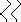 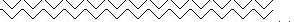 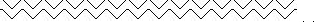 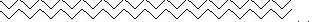 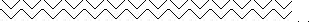 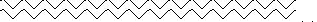 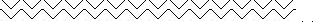 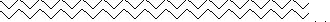 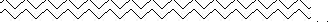 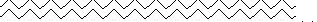 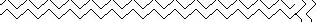 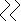 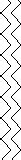 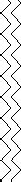 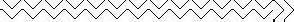 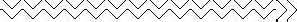 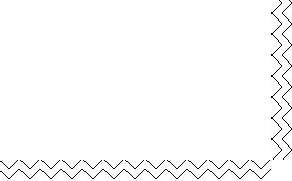 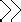 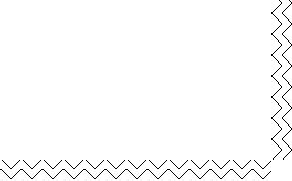 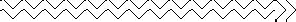 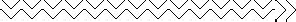 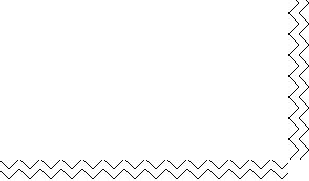 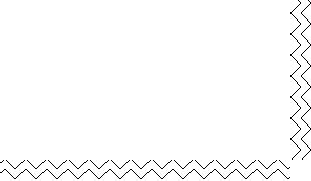 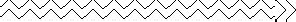 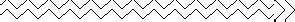 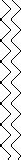 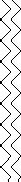 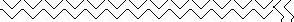 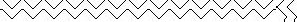 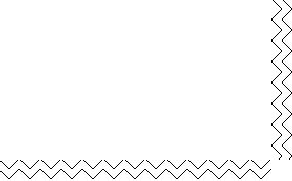 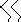 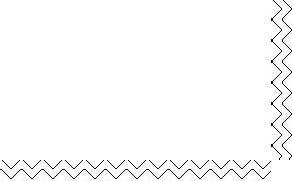 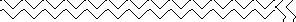 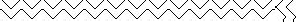 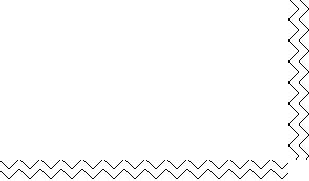 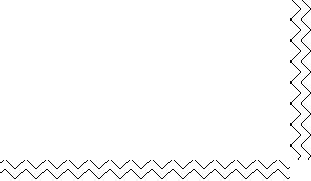 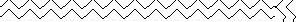 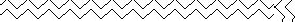 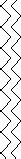 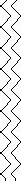 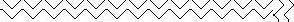 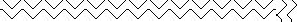 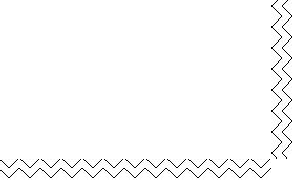 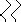 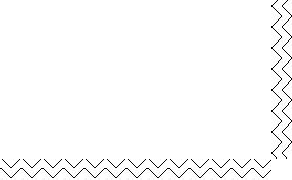 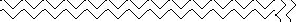 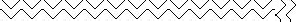 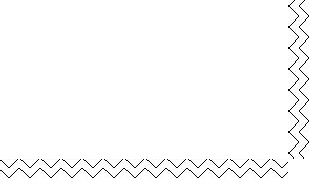 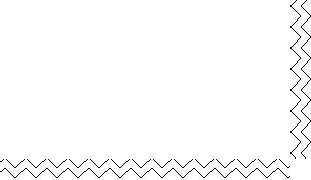 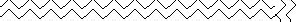 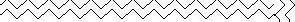 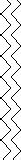 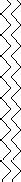 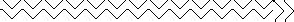 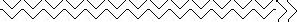 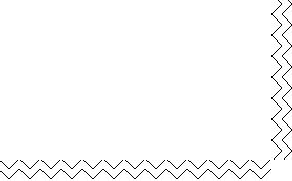 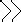 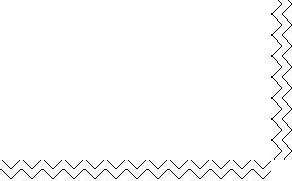 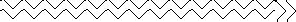 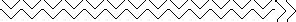 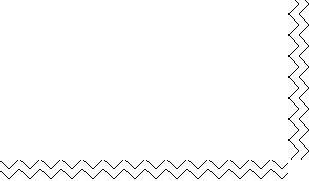 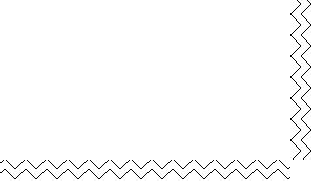 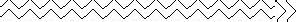 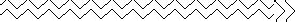 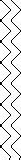 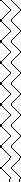 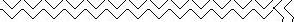 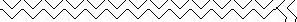 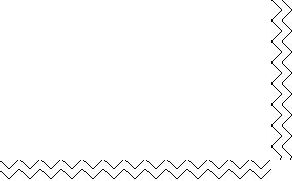 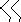 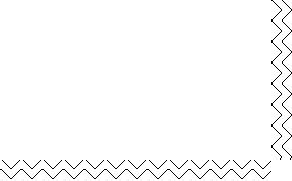 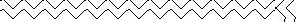 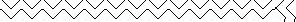 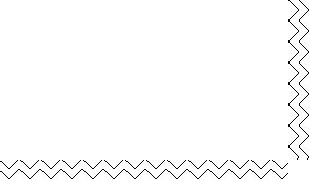 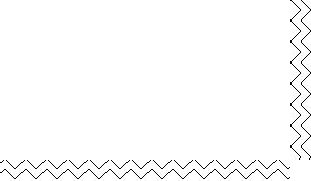 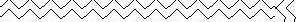 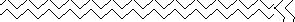 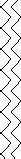 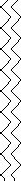 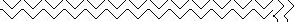 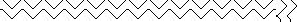 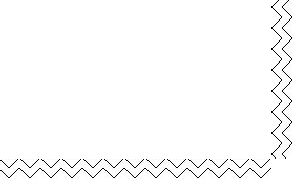 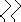 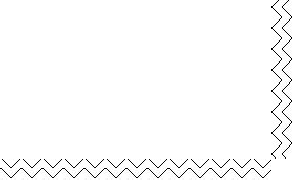 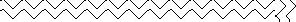 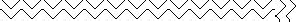 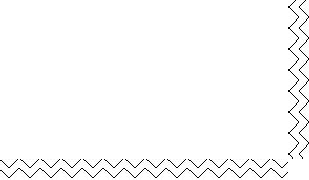 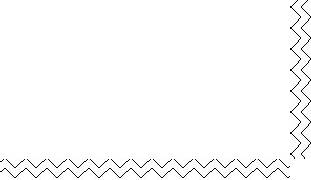 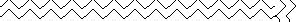 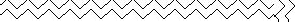 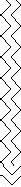 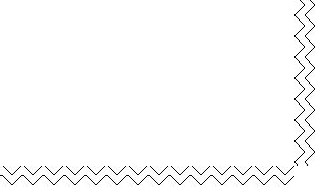 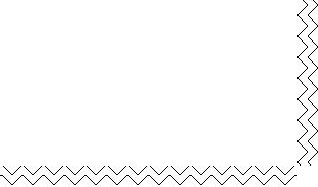 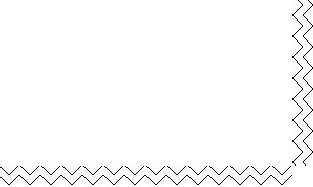 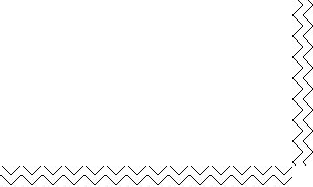 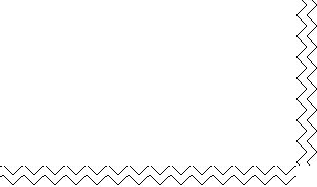 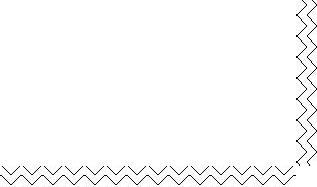 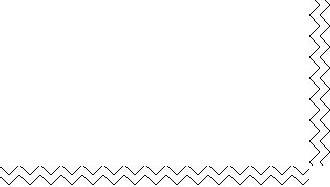 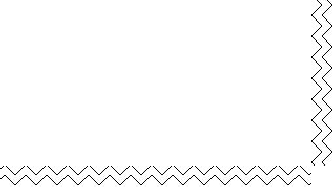 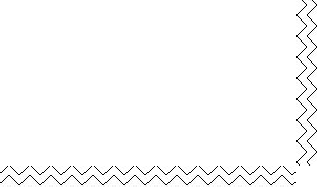 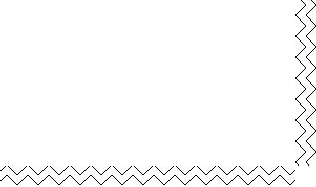 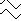 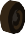 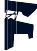 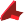 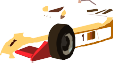 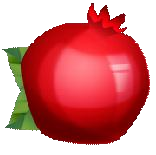 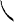 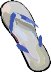 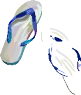 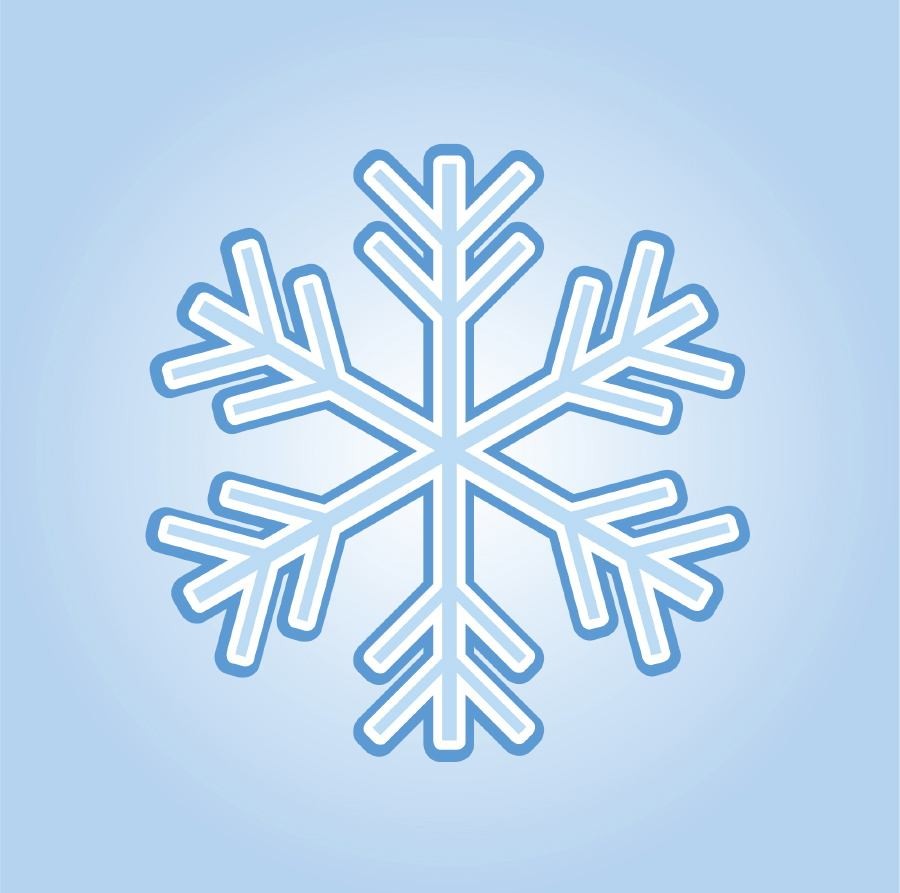 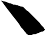 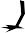 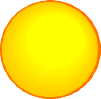 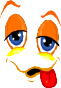 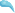 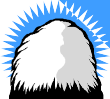 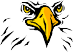 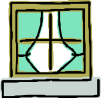 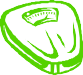 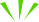 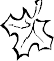 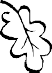 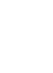 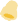 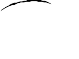 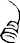 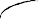 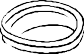 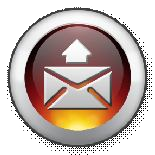 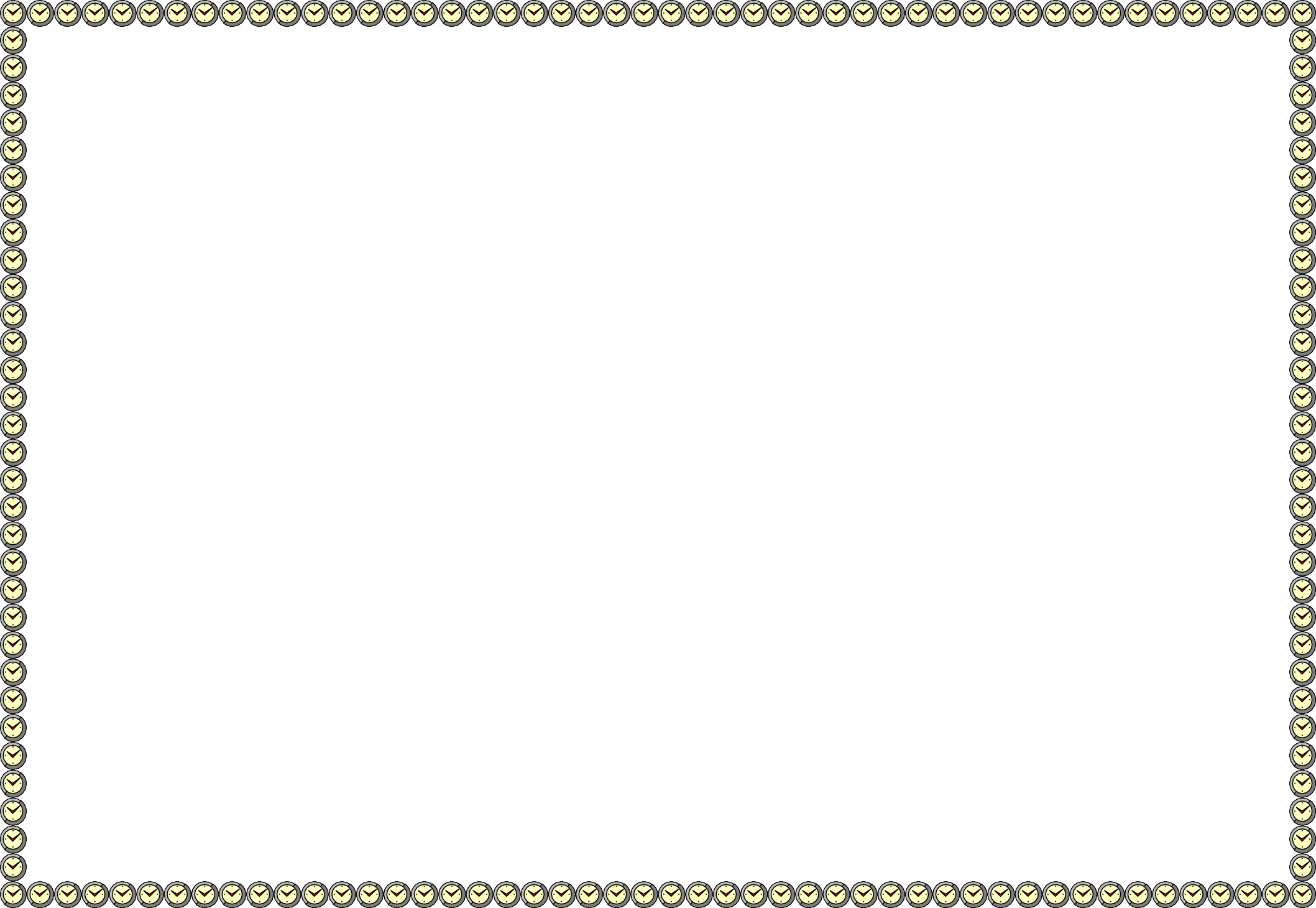 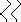 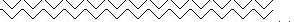 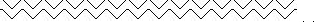 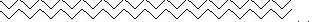 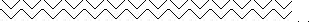 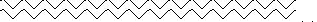 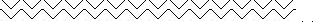 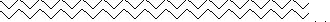 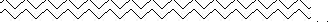 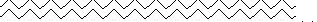 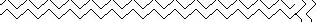 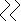 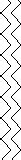 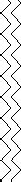 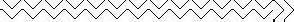 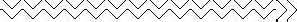 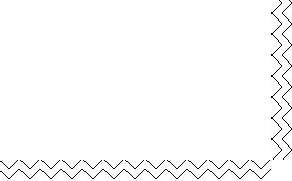 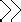 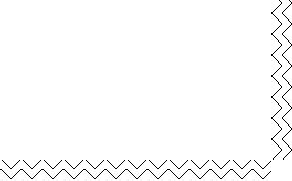 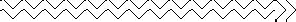 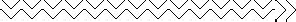 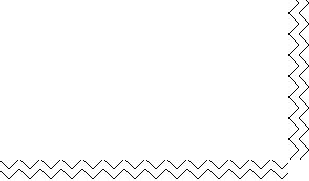 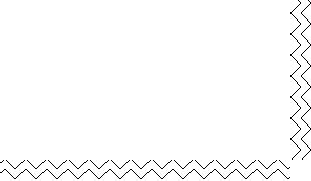 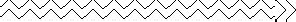 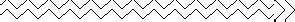 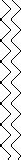 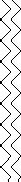 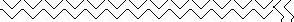 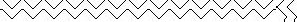 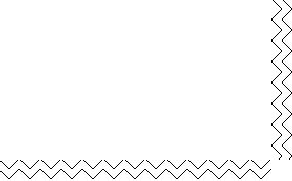 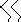 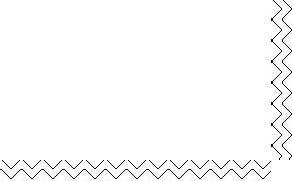 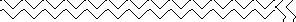 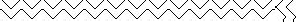 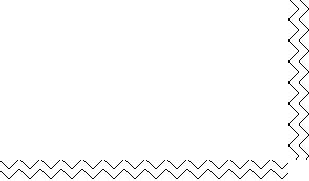 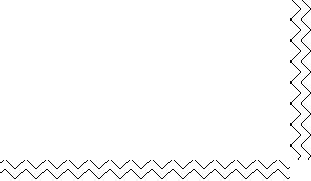 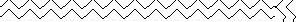 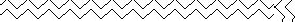 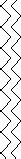 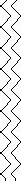 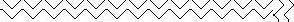 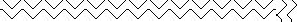 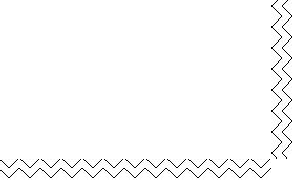 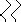 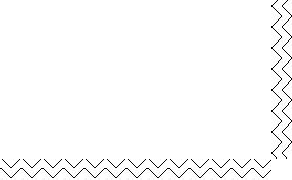 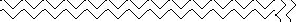 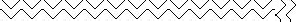 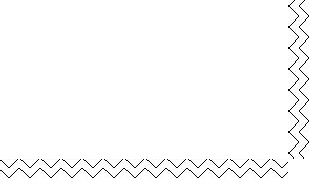 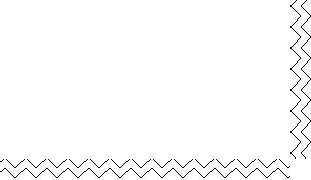 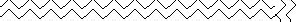 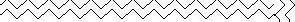 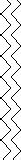 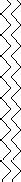 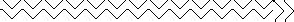 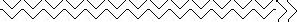 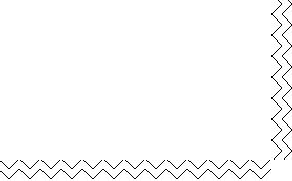 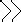 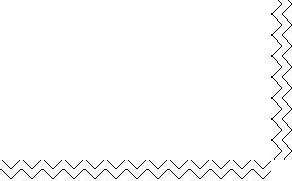 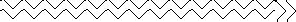 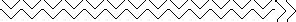 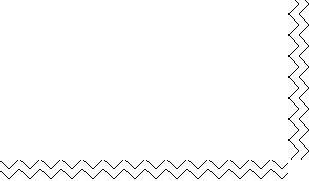 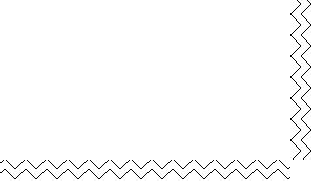 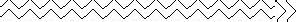 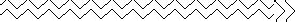 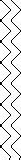 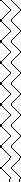 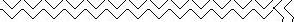 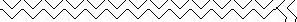 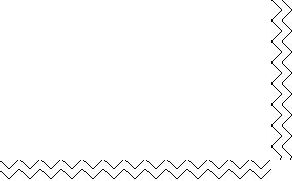 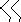 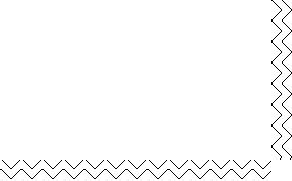 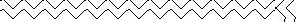 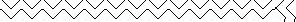 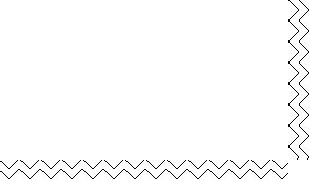 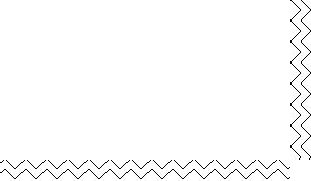 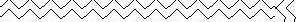 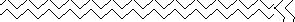 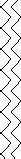 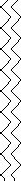 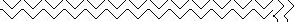 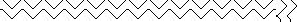 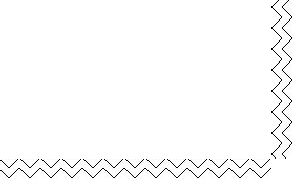 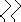 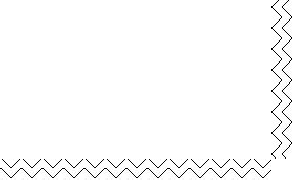 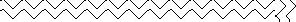 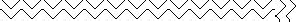 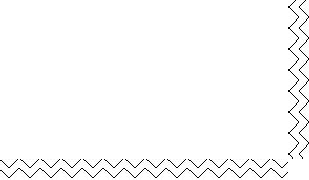 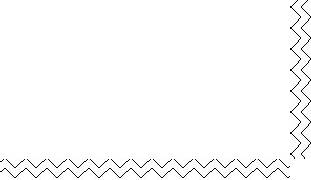 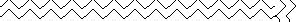 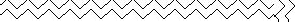 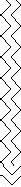 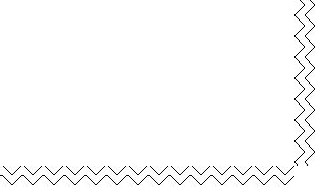 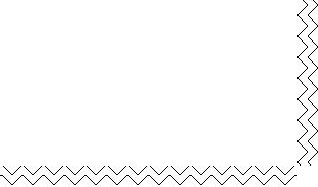 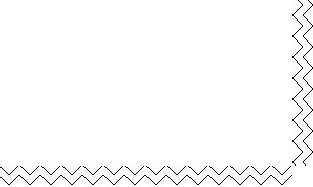 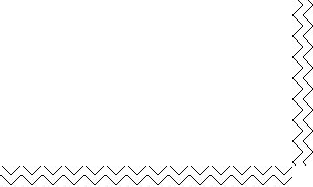 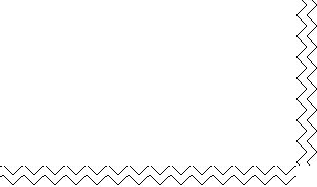 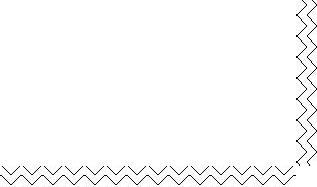 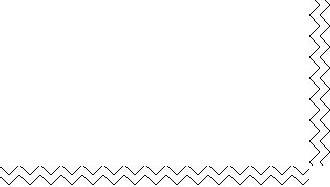 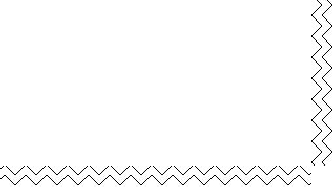 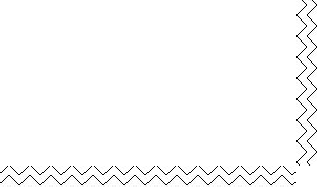 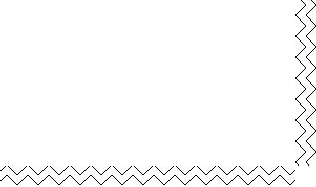 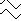 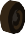 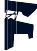 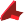 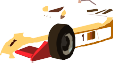 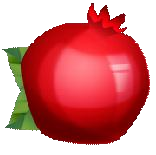 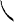 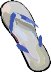 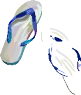 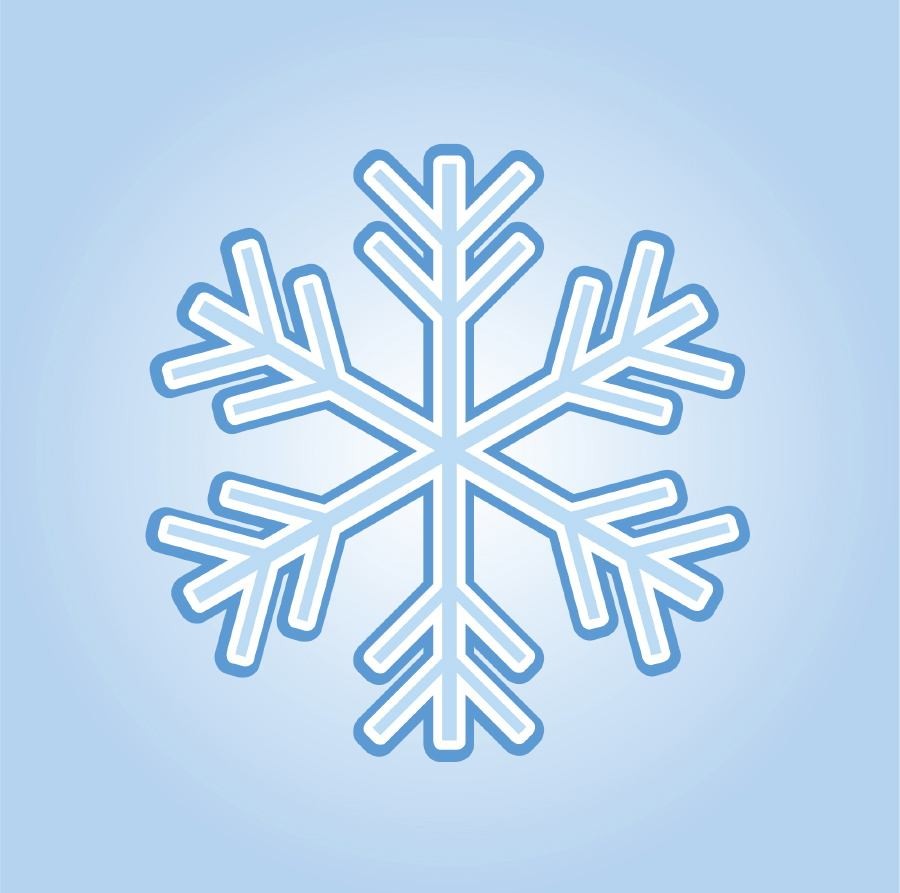 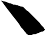 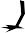 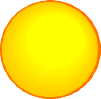 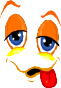 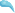 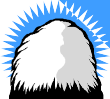 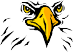 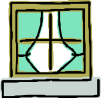 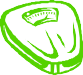 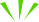 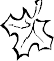 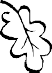 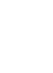 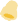 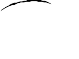 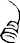 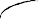 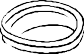 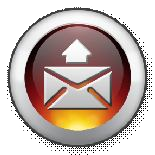 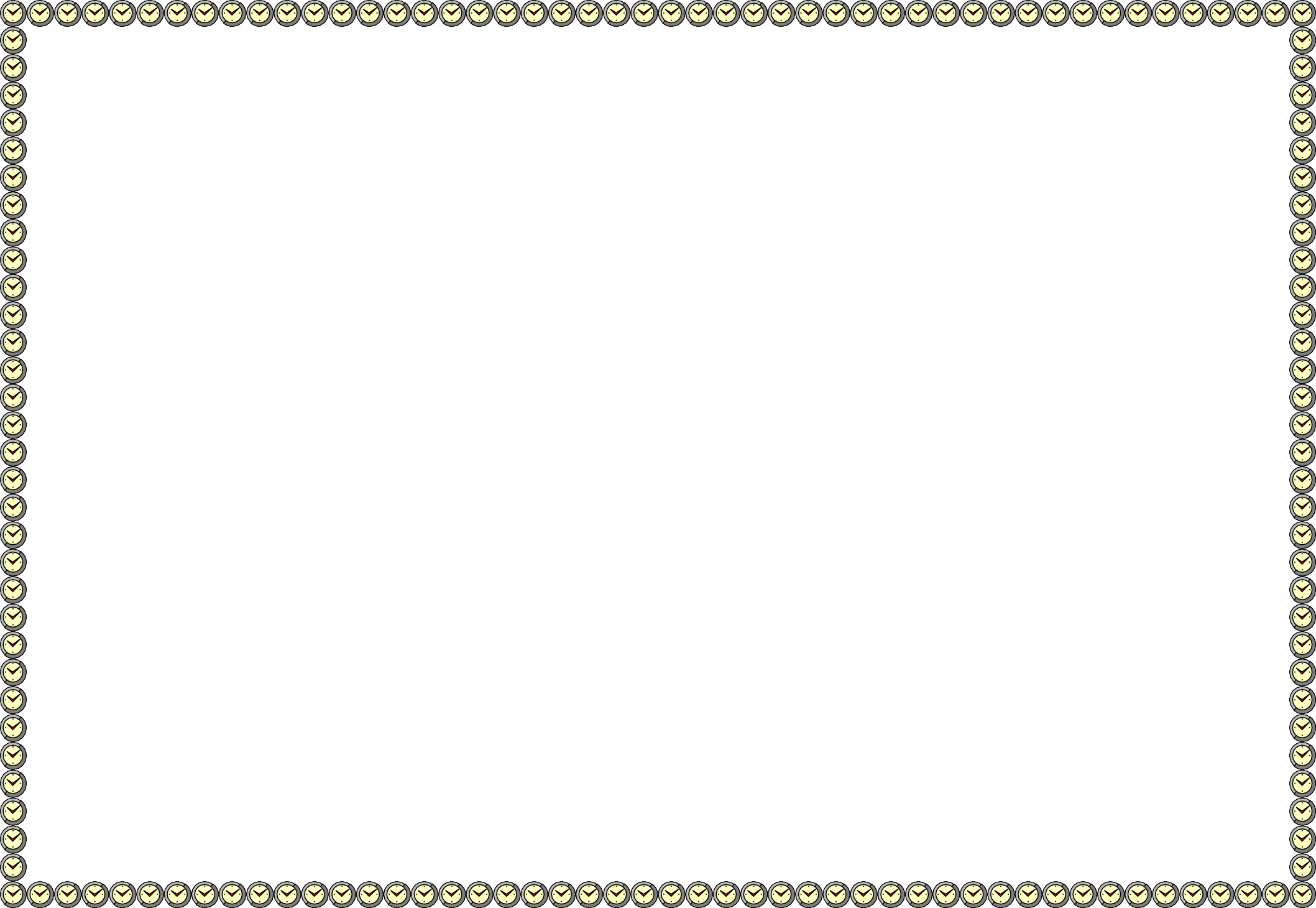 er	ar	ir	or	re	ra	ri	ro	ara	iriora	nar	tir	lar	ren	ter	eri	ere	tir	lerlor	tor	tara	arat	nara	Tire	arar	rota	nere	liraErol	Eren	Rana	Reno	orta	atar	onar	teri	tere	iteriner	tarla	terli	tren	İlter	Ertan	atari	orlon	litre	tinereller	ileri	Taner	ilerle	ertele	Ertan’a	Taner’e	nereli	ortala	AlilerElalar	Tireli	teller	ilerlet	tarlana	ortalar	antenler	naralar	internet	terelelliÖğrencilerimize hece tablosu ve cümleleri okutmadan önce hecelerine ayırınız.Hecelere ayırdıktan sonra 10 defa okumasını ve bakmadan yazmasını sağlayınız.Yazma sırasında hece ve harf vurgularına özen gösteriniz.1.  Sınıf Hece ve Metin     ÇalışmasıRenoEren, Taner ile Reno  al.Taner internette Reno ara.Taner 1 Reno oto  al.Erol  Reno onar.Taner  20 lira ile	al.Aliler oto iterler. Reno otolar iri  iri.Narİlter taneli nar al. Rana onar onar al. Ertan narlar 20 lira. Ertan tarlana nar at.Eren nar al, tat.Tane tane nar al tat. İri  iri  nar al, tat.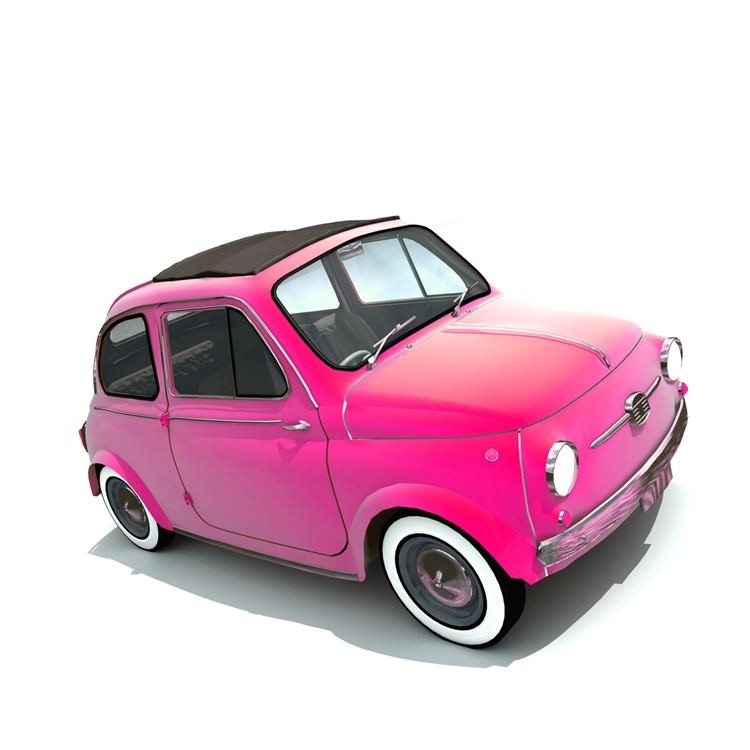 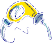 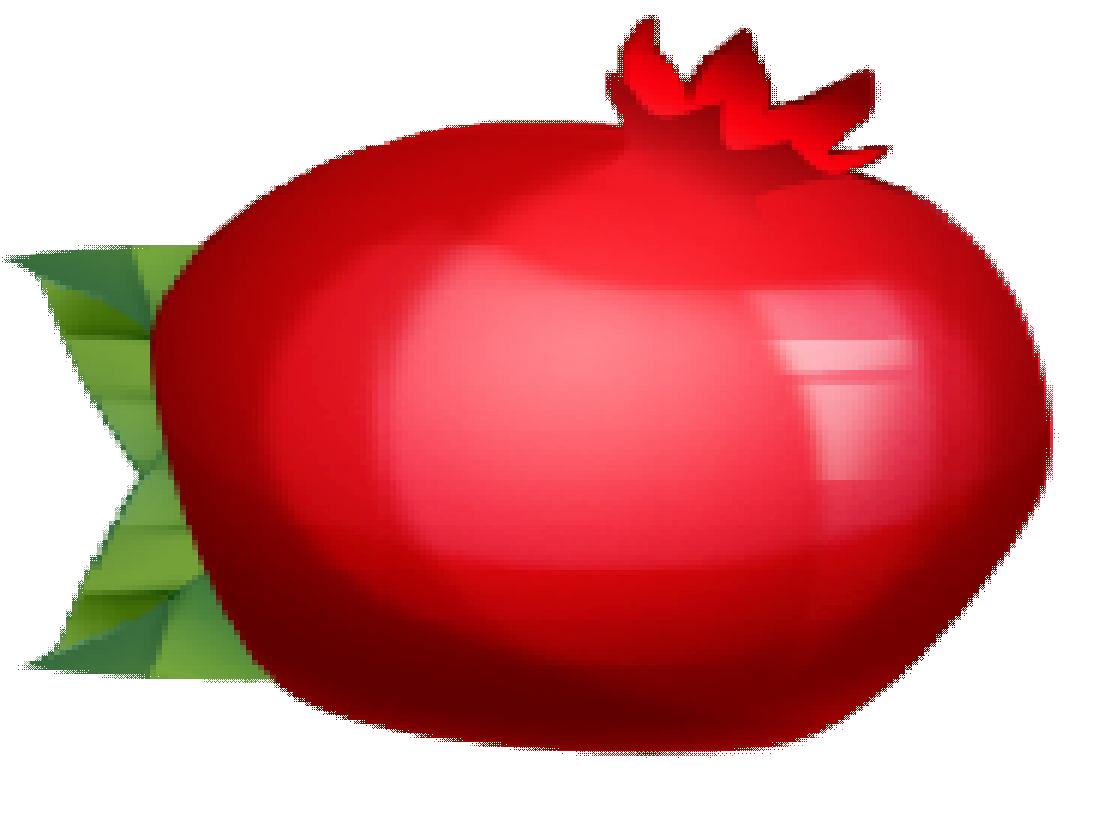 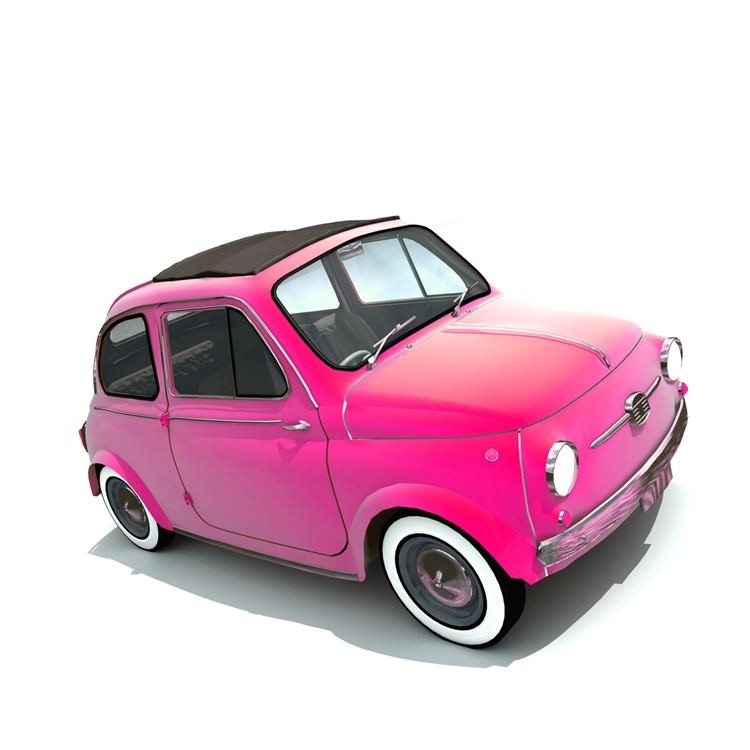 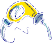 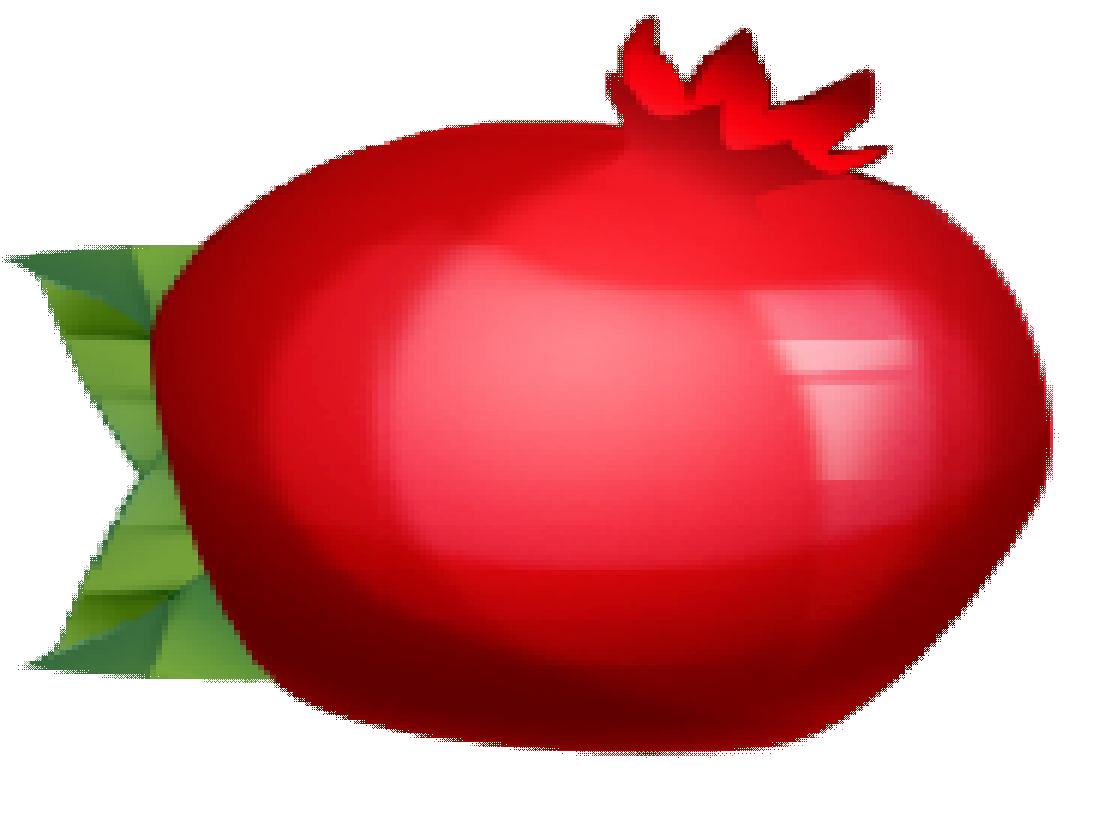 1.  Sınıf Hece ve Metin     ÇalışmasıTarla Ertan tarla al.Erol tarlana at itele.Nine tarlana iri nane at. Taner tarla telini ertele.İlter tarlana tane tane nar at.Taner’i Reno oto ile tarlana ilerlet.Eren tarlana tere at.TerliEren terli ite et at.Taner tarta tarta et at.İlter terli ata ot at. Ali elinle atari  onar.Erol atari terletti. Rana elin terli.Taner tarla terletti.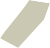 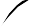 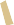 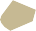 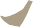 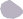 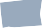 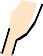 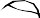 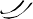 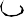 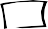 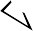 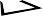 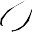 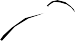 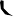 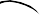 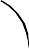 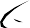 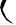 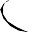 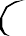 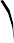 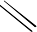 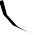 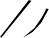 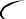 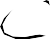 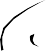 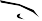 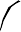 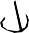 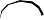 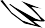 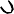 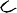 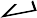 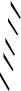 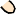 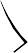 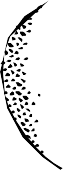 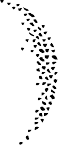 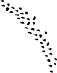 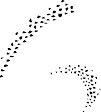 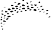 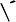 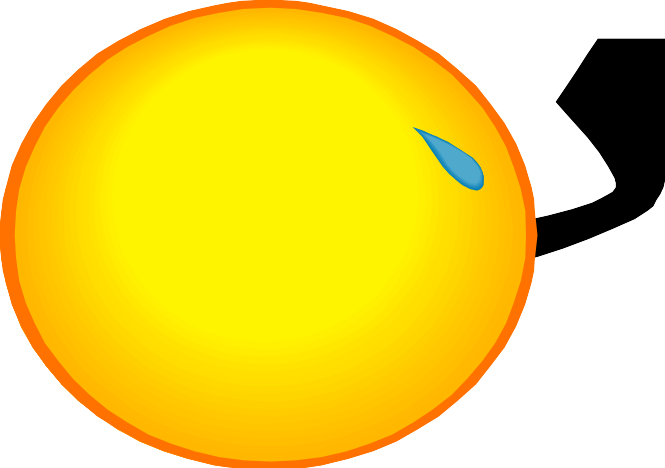 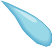 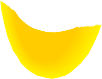 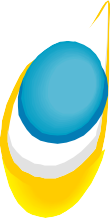 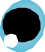 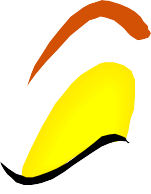 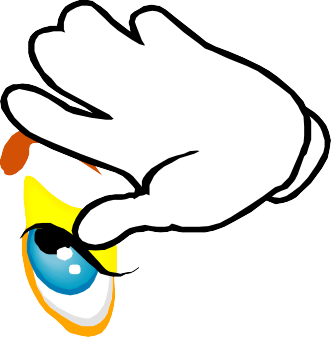 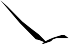 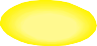 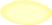 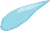 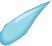 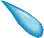 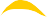 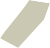 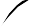 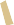 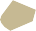 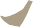 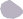 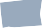 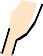 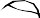 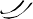 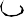 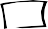 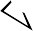 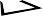 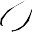 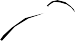 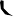 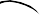 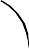 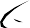 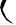 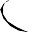 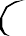 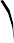 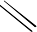 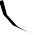 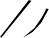 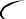 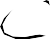 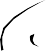 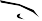 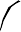 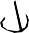 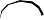 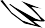 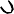 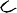 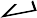 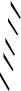 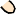 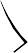 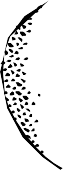 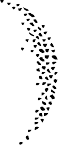 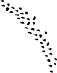 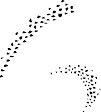 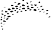 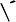 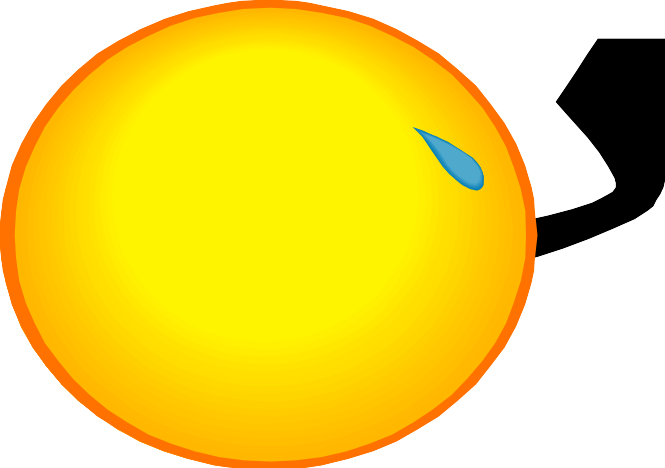 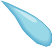 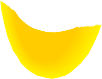 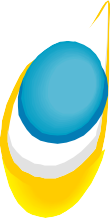 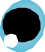 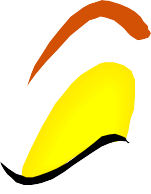 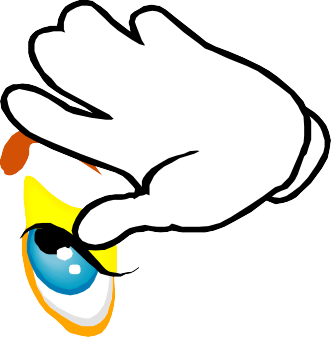 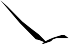 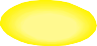 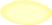 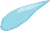 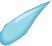 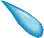 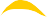 1.  Sınıf Hece ve Metin     ÇalışmasıErtan er ol.Erol, Taner’i	ile ara. Atilla, Eren nereli?Atilla, Eren Tireli.İlter  on  lira ile lor	al.Rana, İlter’i tir tir titretti. Onat nara at.Oltan, Eren’i arar. Nail,   Talat’a	ortala. Ali,  Nil’e  atar etti.Lale, onar onar nane al. Annen, tirit etti.Aliler ile Elalar oto iterler. Nalan, Eren’e atari al.Nine   orlon	ile	etti. Taner on litre tiner  al.Ertan ellerin tinerli. Rana, İlter’i ileri itti.Nail, Reno  al, tarlana ot  ertele.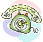 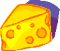 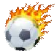 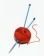 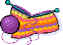 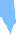 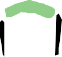 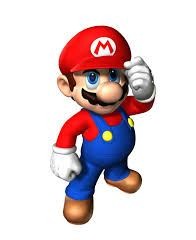 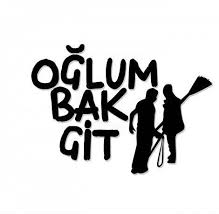 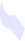 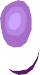 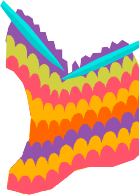 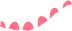 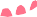 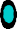 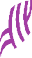 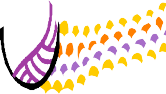 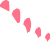 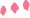 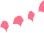 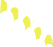 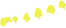 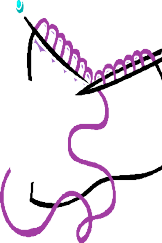 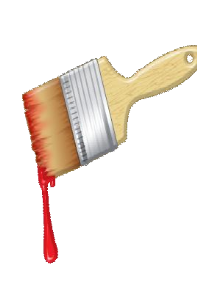 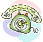 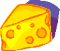 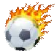 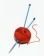 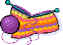 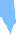 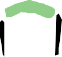 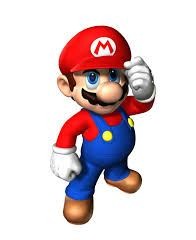 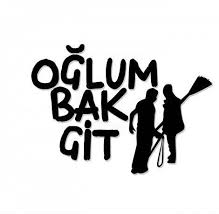 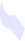 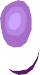 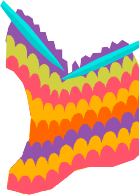 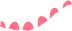 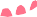 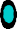 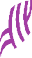 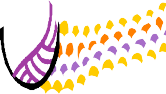 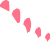 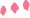 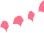 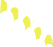 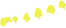 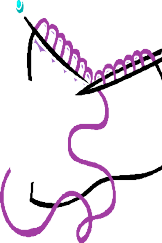 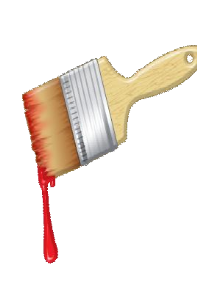 